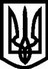 УкраїнаМелітопольська міська радаЗапорізької областіVI скликання66 сесіяР І Ш Е Н Н Я 29.05.2015 				                                                                   № 10Про втрату чинності рішень сесій Мелітопольської міської ради                             від 27.12.2010 №7/1 та від 28.12.2011 №8Керуючись п. 2 ст. 33 Закону України «Про державну реєстрацію юридичних осіб та фізичних осіб-підприємців», п. 30 ст. 26 Закону України «Про місцеве самоврядування в Україні», з метою оптимізації структури житлово-комунального господарства містаМелітопольська міська рада Запорізької областіВИРІШИЛА:1. Вважати такими, що втратили чинність:	- рішення 2 сесії Мелітопольської міської ради Запорізької області скликання VI скликання від 27.12.2010 №7/1 «Про внесення змін в п.2 рішення Мелітопольської міської ради від 24.09.2002 №19 «Про недопущення руйнації цілісного майнового комплексу комунального господарства міста та припинення діяльності комунального підприємства «Капітальне будівництво-Мелітополь Мелітопольської міської ради Запорізької області» шляхом ліквідації за ініціативою власника»;- рішення 17 сесії Мелітопольської міської ради Запорізької області  VI скликання від 28.12.2011 №8 «Про внесення змін до рішення 2 сесії Мелітопольської міської ради Запорізької області від 27.12.2010 №7/1 «Про внесення змін в п.2 рішення Мелітопольської міської ради від 24.09.2002 №19 «Про недопущення руйнації цілісного майнового комплексу комунального господарства міста та припинення діяльності комунального підприємства «Капітальне будівництво-Мелітополь Мелітопольської міської ради Запорізької області» шляхом ліквідації за ініціативою власника».2. Контроль за виконанням цього рішення покласти на постійну депутатську комісію з питань житлово-комунального господарства та паливно-енергетичного комплексу.Секретар Мелітопольської міської ради                      	               С.А. МінькоРішення підготував:Директор КП «Мелітопольський асфальтобетонний завод» Д.Г. ВеличкоРішення вносить:Постійна депутатська  комісія з питань житлово-комунального господарства та паливно-енергетичного комплексуГолова комісіїО.М. РижковПогоджено:Постійна депутатська комісія з питаньбюджету та соціально-економічногорозвитку містаГолова комісіїВ.О. ЛябахПерший заступник міського голови з питань діяльності виконавчих органів радиІ.В. РудаковаНачальник управління правового забезпеченняК.Ю. СоннихГоловний спеціаліст відділу з                                                                       регуляторної політики та конкурсних закупівельТ.В.ЖитникГоловний спеціаліст-коректор                                     Л.С. Захарова